The 2018 Stephen Stewart Memorial Middle and High School InvitationalDearest High School Forensics Enthusiasts!You are cordially invited to take part in the Stephen Stewart Memorial Middle and High School Invitational at Milpitas High School. This event will take place Saturday, January 27th, through Sunday, January 28th, 2018. We welcome all competitors in grades six and up.This speech and debate competition will be held on the Milpitas High School Campus. We are committed to providing you with a professional atmosphere and a spirited competitive experience. We are exceedingly fortunate to have an experienced tab room staff to run this event completely paperless. As such, please have all of your judges bring an electronic device capable of accessing the internet. Laptops and/or tablets are recommended, Smartphones will also be sufficient, though not preferred.We will be using the online entry system available at www.Milpitas.Tabroom.com. Registration will open on September 7th (5pm PT). Due to limited space, we urge teams to register ASAP.  All entries will be initially waitlisted to ensure equal access to the tournament. There are many affordable hotels on the website that offer you choices in accommodations. Hotel information will be available one month before the tournament. Food will be available on campus during the weekend so that your students, coaches, staff, family, and friends will not have to leave the tournament. We encourage early registration, so that you may take advantage of this opportunity and ensure your attendance to the tournament. Unfortunately, entries are limited; therefore, we will have to turn away entries once our room capacity is met. The deadline to register is Sunday, January 23rd at 1:00 AM. Teams may be added after the deadline, depending on space availability. We will pull entries from the waiting list as spots become available. On behalf of the coaches, students, and parents of Milpitas High School Speech and Debate Team, you are encouraged to join us and we look forward to experiencing the Stephen Stewart together!Sincerely,Charles SchletzbaumDirector of Forensics			Milpitas High SchoolCampus RulesPlease note that this tournament takes place on a high school campus. Smoking, alcohol, and other drugs are illegal on our site. No Competitor may enter a room until the judge assigned to that room has arrived.All competitors must have an adult chaperone present at the tournament. Events / DivisionsIn debate we offer Open divisions of Policy Debate and Congress, and both Novice and Open divisions in Lincoln-Douglas, Parliamentary, and Public Forum. There will be NO Presiding Officer contest in Congressional Debate. We will use the Jan./Feb. LD topic and the February PF topic. Open debate events will make every attempt to break all 3-2 records up to a full double-octofinal round.In speech we offer Open divisions in all CHSSA events including: Dramatic Interpretation, Humorous Interpretation, Oratorical Interpretation, Thematic Interpretation, Duo Interpretation, Original Oratory, Original Advocacy, Expository, Original Prose & Poetry, Impromptu, Domestic Extemporaneous and International Extemporaneous. Speech will break to semi-finals with thirty-five or more entries; in some events we may have three or even four semifinal sections. Fewer than thirty-five entries will break directly to finals.EligibilityDivisions and eligibilityOpen:	Open to all competitors.Novice:	Open to all competitors who are debating their first year in the type of event (Speech/ Debate) they are entered in. In Teamed events, BOTH team members must meet this qualification. 8th grade and below in their second year or less can debate novice. Any student in their third academic year of forensics or higher must go varsity. Entries younger than 6th grade will not be allowed.DeadlinesAdd Entries: January 23, 2018Fees Frozen: January 23, 2018Manual drop deadline: January 26, 2018Judge Entries by: January 24, 2018Change and drop fees: January 24, 2018AddsWe operate on a “first come, first serve” basis until January 23rd  and we will probably fill all space at the tournament.  As a result, each school should send in its entries as soon as possible.DropThe deadline to drop without penalty will be Tuesday, January 23rd at 1:00 AM. Drops after this point will be charged the regular entry fee.You may continue making drops online until 7:00 PM on Friday, January 26th. This helps us save time at registration.JudgesThe deadline to register judges is also Friday, January 24th at 11:00 PM. Please register judges accurately. Because we will be using entirely electronic ballots in debate it is important that judge registration be accurate. Any attempts to circumvent judge registration processes will result in your team being waitlisted and those spots being given to other teams. If you do not have judges registered by this deadline, you will be charged for missing / hired judges regardless of whether you bring additional judges to the tournament. We will need a week to finalize contracts with our hired judges. Saturday and Sunday judges need to me indicated on tabroom. There will be no AM/PM judge split. PF needs 1 judge per 4 teams. Parli needs 1 judge for each 3 teams. Speech needs 1 for every 5 entries. Hired JudgesThe tournament will also have a limited number of hired judges. If you wish to hire judges from the tournament, please submit hire requests on Milpitas.tabroom.com as soon as you are aware of your need. Hire requests must be in by Friday, January 13th at 11:55 PM. Please note that hired judge fees cannot be refunded after this point.Entry FeesFees may be paid by mail or at registration. All fees should be in the form of cash or a check made out to Milpitas High School. School checks and cash are the only acceptable forms of payment without prior approval.Please mail checks to: Milpitas High School ForensicsC/o Mr. Charles Schletzbaum, Milpitas High School1285 Escuela ParkwayMilpitas, CA 95035And make the check to "MUSD"Entry fees on drops will be refunded fully as long as drops are made by Tuesday, January 17th. Note: processing refunds through the Milpitas business office is likely to take a painfully long time.FoodOn both Saturday and Sunday, the tournament will provide all participants lunches. We have calculated our fee structure in order to closely align with tournament hosting expenses, labor, and other outlays. Snacks and drinks will be available for purchase for students.FeesSchool Fee	$50/schoolLD	$75/entryPublic Forum	$75/entryParliamentary	$75/entryPolicy	$90/entryCongress	$25/entryIEs	$20/entry($40 DUO)Non-refundable Fees: Hired Judge Fee - $180/Per uncovered policy team    $120/Per uncovered LD debaterMissing Judge Penalty - $40/per judge per missed round Nuisance Penalty - $50 (any changes to entry after 1/13/17 at 11noon (PT) Fees paid in advance will move your registration from “wait list” to “confirmed” status.  Teams are welcome to bring checks to registration, but priority will be given to teams who mail in payment ahead of the tournament.Hired Judging(Must be requested by Jan. 13th): $60 covers 1 round of policy debate or 1 round (2 flights) of Lincoln-Douglas Debate. No hired judging fees will be refunded, even if you drop the entry/entries that the hired judge is covering.PrefsJudge Philosophy Deadline. All varsity LD and policy judges must have a judge philosophy posted either with their Tabroom.com account or on http://judgephilosophies.wikispaces.com/.*All varsity judges must be entered and have judge philosophies posted on the wiki at this point for a school to have the privilege of judge preferences for ALL of their varsity competitors. Failure to have a wiki for all your judges results in every judge on your pref sheet being a 1. January 14 (5pm PT) - Mutual preferences available for varsity LD and 	policy at https://www.tabroom.com/index/tourn/index.mhtml?tourn_id=4988. Entry CapsThe Milpitas campus is physically limited to accommodating a large, but not unlimited number of competitors. Initially, Schools will be restricted to 4 entries in each division of debate and 6 entries in each IE event to allow for maximum diversity of schools at the Stephen Stewart Invitational. We will waitlist additional entries and allow them in as room availability allows.Please do not enter debaters just to hold slots; be mindful of the needs of other competitors.  Teams and individual entries are only officially entered after the tournament administrator has removed them from the waitlist. Registration in each division will close when we reach our room capacity, so waitlist and pay early.Double EntryStudents may enter up to three events; consisting of one debate event and two speech events. Exceptions:1. Students entering in Policy Debate may not double enter2. A student entering Extemp, may only single enter in the speech events; but may still enter one debate event.3. A student who enters Parli may enter Extemp, but additional parliamentary debate prep time will not be given to students if Debate or Pattern B is running late. 4. A student who enters Extemp may enter a Debate event, but additional Extemp prep time will not be given to students if Debate Pattern is running late. The coach of a competitor who qualifies to advance in more than one event per pattern or who advances to late elimination rounds in both Debate and IE may be required to choose the event in which the competitor will advance.Students who double enter are responsible for getting to their rounds on time. Tournament Rules / ProceduresAll registration, entry, and tabulation will be done via tabroom.com. Please make sure that any judge accompanying your team has a Tabroom account set up and linked. All students are expected to abide by Milpitas High School’s code of conduct, to respect MHS property and tournament staff, and generally to behave responsibly. Independent EntriesIndependent entries that meet the criteria listed in the section titled “Independent Entries.” Any independent entry that fails to meet the deadlines or criteria listed will not be allowed to enter or compete in the tournament. Any payment made by any independent entry that drops or fails to meet the set deadlines or criteria will not be refunded. Private Academies need to contact the tournament director for approval. All independent entries/academies need to bring the Independent entry form for each participant.PolicyThe policy debate topic is “Resolved: The United States federal government should substantially increase its funding and/or regulation of elementary and/or secondary education in the United States.”Judges in the Policy debate division must have judging philosophies posted publicly on tabroom.com or on the judge wiki in order to be eligible to judge. Otherwise Judge fees will be assessed.Debate: Starting with Round 3, all prelim rounds will be power-matched. The 16 individuals/teams with the best win-loss record will advance to the Octofinal elimination round. Brackets will not be broken in eliminations. Tournament Committee: The tournament committee will consist of the tournament director and two directors from other events. The committee will adjudicate any disputes and interpret all rules. Decisions made by the tournament committee are final.Technology: LD, Policy, and PF Debaters may use computers (but no internet) in rounds. Teams that choose to be paperless have an obligation to supply non-paperless opponents with a viewing device for their evidence if requested. Parliamentary debaters may use computers/internet during prep. Parli Debaters are NOT permitted to use computers during rounds. In Congress, competitors are not allowed to use laptops at all.Varsity will be switch-side, cross-examination style, with an 8-3-5 format and 8 minutes of prep time. Varsity debaters should only include your finest competitors. A school may enter a maximum of four (4) teams in the varsity division.  We have space for approximately 80 varsity teams.  The policy topic for the 2018 Steven Stewart Invitational is as follows: Resolved: The United States federal government should substantially increase its funding and/or regulation of elementary and/or secondary education in the United States.There will be six preliminary rounds in varsity.  Varsity policy will break to octafinals (assuming entries warrant these elimination levels).  All Saturday and Sunday competition in these events will occur at the Milpitas High School campus.Varsity Judging Requirements for Policy DebateThere will be mutual preference judging in varsity policy. Only experienced policy judges may judge in the varsity division. "Experienced" is defined as at least a high school graduate who has competitive or coaching policy debate experience. Competitive college debate experience or a long history of coaching policy debate is most preferred. Inability to provide experienced judges may limit a team's entry and/or require a team to hire judges to fulfill their obligation. All varsity judges are required to post their judge philosophies on the wiki by January 13  (11pm PT); the judge philosophy wiki can be found at http://judgephilosophies.wikispaces.com/. We would like every school that wants to participate to do so; however, we require the best possible judging to ensure students have a positive competitive experience. If a school does not have experienced judges to fulfill their commitments, please contact Charles Schletzbaum at mrschletz@gmail.com. Obligations:•	1 team = 4 Round Commitment (at least 1 judge) •	2 teams = 6 Round Commitment (at least 1 judge)•	3 teams = 10 Round Commitment (at least 2 judges) •	4 teams = 12 Round Commitment (at least 2 judges)In regards to elimination rounds, all judges are obligated to judge the first elimination round and/or one round beyond their last school's best competitive finish. Whichever requirement is later will apply. For example, if your school has a competitor in the octa-finals, then your school's judges are all obligated through the quarterfinals. This rule is necessary to ensure the best possible judging for the tournament. Please make appropriate travel arrangements that honor these requirements. Penalty for Missing RoundsPlease note there is a $40 per round penalty for any judges that miss their rounds. Please advise your judging staff that the team will be charged if they do not attend their debate rounds. We prefer not to charge any teams for missing debate rounds and this nuisance fee is only assessed to discourage judges from missing debates to ensure a high quality experience for all competitors. Hired Judging for Policy Debate There will be a limited number of LD and policy judges available for hire. Note that once you hire a judge, you are liable to pay for that request EVEN IF you find you do not need it as the tournament approaches.  This rule applies even in the event your school decides not to attend the tournament at all; your school will still be responsible for any judge hire and relevant drop fees. You must email Charles Schletzbaum at mrschletz@gmail.com by January 13, 2015, at 11pm (PT) to hire judging. Speech / CongressSpeech & Congress: Standard CHSSA rules will be followed as closely as possible for all speech events. Exceptions will be made for out of state teams. In the Speech events we will break 14 to semis unless this is more than half the field, at which point the event will break directly to finals. We also reserve the right to break 21 to semis in events with large fields. We will take seven to finals in all speech events. We will take at least 24 to semis in Congress and at least 12 to finals. A separate P.O. contest will be held if there is enough interest to warrant. If there are too few entries to break to semis, And additional round may be added for all competitors.LDLD and PF rounds will be flighted. The Lincoln Douglas debate topic will be the January/February NSDA topic.  Lincoln-Douglas will include varsity and novice divisions, with NFL rules and time limits. Only HS debaters in their first year of competition or middle school debaters in their 1st or 2nd year, may enter the novice division.A school may enter a maximum of six (6) debaters in the varsity divisions and four (4) debaters in the novice division. We have space for approximately 80 varsity and 60 novice debaters in LD. There will be six preliminary rounds in varsity LD.  Varsity LD will break to double octafinals; novice LD will Have 5 rounds, and awards to winning records.  Varsity Judging Requirements for Lincoln-Douglas DebateThere will be mutual preference judging in varsity Lincoln-Douglas. Only experienced LD judges may judge in the varsity division. "Experienced" is defined as at least a high school graduate who has competitive or coaching LD debate experience. Inability to provide experienced judges may limit a team's entry and/or require a team to hire judges to fulfill their obligation. All varsity judges are required to post their judge philosophies on the wiki by October 23rd (5pm PT); the judge philosophy wiki can be found at http://judgephilosophies.wikispaces.com/. We would like every school that wants to participate to do so; however, we require the best possible judging to ensure students have a positive competitive experience. If a school does not have experienced judges to fulfill their commitments, please contact Charles Schletzbaum at mrschletz@gmail.com. Obligations:•	1-2 competitors = 4 Round Commitment (at least 1 judge) •	3-4 competitors = 6 Round Commitment (at least 1 judge)•	5-6 competitors = 10 Round Commitment (at least 2 judges) In regards to elimination rounds, all judges are obligated to judge the first elimination round and/or one round beyond their last school's best competitive finish. Whichever requirement is later will apply. For example, if your school has a competitor in the octafinals, then your school's judges are all obligated through the quarterfinals. This rule is necessary to ensure the best possible judging for the tournament. Please make appropriate travel arrangements that honor these requirements. Novice Judging Requirements for Lincoln-Douglas DebateAdults as well as HS Seniors who are 3rd or 4th year varsity debaters are eligible to judge in the novice divisions. Coaches/Directors are responsible for ensuring that any varsity debaters are knowledgeable and responsible enough to fairly assess a novice debate round. Obligations:•	1-2 competitors = 4 Round Commitment (at least 1 judge)•	3-4 competitors = 6 Round Commitment (at least 1 judge)In regards to elimination rounds, all judges are obligated to judge the first elimination round and/or one round beyond their last school's best competitive finish. Whichever requirement is later will apply. For example, if your school has a competitor in the octafinals, then your school's judges are all obligated through the quarterfinals. This rule is necessary to ensure the best possible judging for the tournament. Please make appropriate travel arrangements that honor these requirements.Penalty for Missing RoundsPlease note there is a $40 per round penalty for any judges that miss their rounds. Please advise your judging staff that the team will be charged if they do not attend their debate rounds. We prefer not to charge any teams for missing debate rounds and this nuisance fee is only assessed to discourage judges from missing debates to ensure a high quality experience for all competitors. Hired Judging for Lincoln-Douglas Debate There will be a limited number of LD and policy judges available for hire. Note that once you hire a judge, you are liable to pay for that request EVEN IF you find you do not need it as the tournament approaches.  You must email Charles Schletzbaum at mrschletz@gmail.com by January 13 at 11pm (PT) to hire judging.PFPublic Forum: Will use the February topic. Teams will flip for side and speaker order. Elims will be side-locked if teams have met before. NSDA rules and time limits will be utilized, except for (1) prep time for NCX & VCX, teams will have 8 minutes of prep time, and (2) side alteration in PF.  LD and PF rounds will be flighted. The January NSDA public forum topic will be used. Only HS debaters in their first year of competition or middle school debaters in their 1st or 2nd year, may enter the novice divisionParliParliamentary: Internet Prep will be allowed, but competitors may not consult with anyone other than their partner. There will be no coach prep.Fees / ProcessDrops: Drops may be made without penalty until Thursday, January 7th at 6:00 PM. Any drops after this second deadline will still be charged the regular entry fee. You may continue to make drops and name changes online until Friday, January 8th at 9:00 PM.Judges: Judge Registration deadline is Thursday, January 24th at 11:00 PM. Please note that we will be printing invoices on Thursday night. Entry fees must be paid at registration. Make checks payable to: MUSDTopics•	We will be using the January/February N.F.L. Topic for Lincoln-Douglas Debate. •	Public Forum will debate the February topic.•	Parli topics will have topic areas announced 1 month prior to the tournamentExtemp, Parli, Imp, CongressWe invite the community to submit potential topics or topic areas for consideration and integration to the tournament. All topic selection decisions will be made by the tournament director. If you or your students would like to create congress resolutions, suggest Extemp topic areas, or submit Parli resolutions, please email all ideas to (mrschletz@gmail.com). Congress legislation must be received by Monday, December 4th, 2017 so that the congress bills can be posted online one month prior to the tournament. The deadline for Parli Topics and Extemp Topic Regions will be Sunday, January 3rd, 2018. Legislation packets will be posted on the tabroom page by December 16, 2016AwardsIndividual Awards: Individual awards will be presented to all debaters advancing to the Octofinals in debate events. All finalists in speech events and Congress will be presented awards. If applicable, the 1st and 2nd place Presiding Officers will also receive awards.Speaker Awards: We will also award speaker awards for debaters. Top 10 speakers will receive awards from the tab room. Awards will be given to all Speech and Congress finalists. All quarter-finalists and higher in the debate events will receive awards. We will also present Sweepstakes awards to the top three schools.ResultsResults for each round will be posted as soon as they have been recorded. Please do not request to see results at the tab room unless you question the posted results.SupervisionEach school must be accompanied by a qualified adult supervisor. No unaffiliated or unaccompanied entries will be permitted. I strongly urge you to bring separate judges for each event, or your judges covering both Debate and Speech entries would have NO break between rounds. All schools and programs must be accompanied by an adult and must remain under adult supervision throughout the tournament. No exceptions! The responsible adult MUST have medical forms from your school, or use ours below for private programs.All judges must be qualified to judge the division which they are covering. Novice LD, Open and Novice Public Forum and Open and Novice Parli, and congress may be used in other events. Speech judges will be used in all speech events. Part-TimePart Time Judges: If you will be having different judges on different days, please register all judges, and mark each one as Unavailable for the day that they will not be in attendance.Elim CommitmentElim Commitment: All varsity and speech judges are committed for one round additional beyond when your competitors are eliminated from the pattern. HotelsThere is no tournament hotel at this time Nearby hotels includeDirectionsTo reach Milpitas High School exit the 680 Frwy at Jacklin Rd. and travel west. About 3/4 mile Turn right onto Escuela Pky, Milpitas High School will be on the left side.Alternately, exit the 880 Frwy at Dixon Landing and travel east on Dixon Landing  to Milpitas  Blvd. Turn right on Indian Hill Blvd. The high school will be on the right side. There is ample parking in the Teacher and Student lots. Registration will be in the Library . We strongly recommend flights into SJC.  SFO or Oakland are only practical if you are renting a carIt is easiest to rent a vehicle or bring a bus. The tournament has not negotiated any special rates with rental car companies. Directions for Milpitas High SchoolAddress: Milpitas High School, 1285 Escuela Parkway, CA 95035Parking Instructions:Park in the north lots with the solar panels, not if the front office/dropoff area. Map / On CampusExtemp Prep is in Small GymParli Prep is In Small GymJudges Lounge will be the LibraryTabroom will be J-13Ballot Return LibraryWeatherOUR CAMPUS CAN GET VERY CHILLY AT NIGHT. ADVISE YOUR STUDENTS TO BRING WARM CLOTHES TO WEAR BETWEEN EVENING ROUNDS!!!ScheduleVarsity Debate ScheduleSaturday January 27On Site Debate Registration: 7:00 –7:30Round 1 Debate: 8AM-10AM Round 2 Debate: 10AM-12PMLunch: 12PM-1:30PMRound 3:  Debate: 1:30PM –3:30PMRound 4: 5PM-7PMSunday January 28Round 5: 9:30AM-11:30AMLunch: 11:30AM-12:30PMSpeaker Awards/Pairings: 12:30PM-1PMElim Round 1: 1PMElim Round 2: every hour IN LD/PF, Every 1.5 hours in Parli, and every 2 hours in PolicyNovice Debate Schedule (Novice will be Single-Flighted)Saturday January 27Round 1: 8:00 AMRound 2: 9:00 AMRound 3: 10:30 AMRound 4: 2:00 PMRound 5: 5:00 PMAwards 6:30 PMSpeech ScheduleSaturday January 27On Site Registration: 7AM – 11AMRound 1: Noon-1:30PMRound 2: 3:30PM-5PMSunday January 28Round 3: 8AM-9:30AMSemis: 11:30AM-1PMFinals: 2PM-3:30PMAwards 4:30PMCongress ScheduleSaturday January 28On Site Registration 7AM-7:30AMSession 1: 8AM-9:30AMSession 2: 10AM-11:30AMSession 3: 1:30PM-3PMElim 1: 5PM-7PMSunday January 22Elim 2: 9:30AM-11:30AMElim 3(if numbers make necessary): 1PM-3PMAwards: 4:30PMSCHOOL LIABILITY Entry FormPlease Have your Principal/district representative fill out. 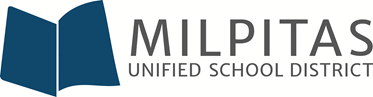 Milpitas Unified School District is hosting a Speech & Debate Competition on ____________.  The parties attending this competition agree to the following Mutual Hold Harmless and Indemnification.Milpitas Unified School District shall hold harmless, defend and indemnify ___________________(Schoolnae/District), its officers, agents, and employees from and against any and all liability, loss, damage, expense and costs including attorney fees arising out of the performance of this Agreement except such loss or damage that is caused by or results from the acts or omissions of Milpitas Unified School District.________________________ (School name/District)shall hold harmless, defend and indemnify Milpitas Unified School District, its officers, agents, and employees from and against any and all liability, loss, damage, expense and costs including attorney fees arising out of the performance of this Agreement except such loss or damage that is caused by or results from the acts or omissions of ______________________________.Independent Entry FormParent Letter authorizing participation by independent entries (template--copy/paste the text and fill in the blanks as appropriate): Date_________________________Dear Milpitas High School: This letter is to inform you that we would like our child, ___________________, to attend The Stephen Stewart invitational from January 27-28, 2018 and that she / he does so with our full consent and permission. We have arranged for our child to be fully chaperoned and for transportation to our satisfaction, and accept full responsibility and liability for our child during the entire course of the event. We understand and agree that Milpitas High School, its employees, and its agents provide no chaperones for the event, and further agree that Milpitas High School, its employees, and its agents are hereby relieved of any responsibility or liability of any sort for the supervision of our child.The following person will be chaperoning our child:Name: _________________________________________________________Cell phone: _____________________________________________________Relationship to our child: __________________________________________ By signing this we are certifying that we are in fact the legal guardians of the listed child, and have full legal authority to act on the listed child's behalf.Parent Name                 	Parent Signature                    	Date Parents’ contact information:	Cell phone	Email	 Child's insurance # ______________   Medical Provider___________